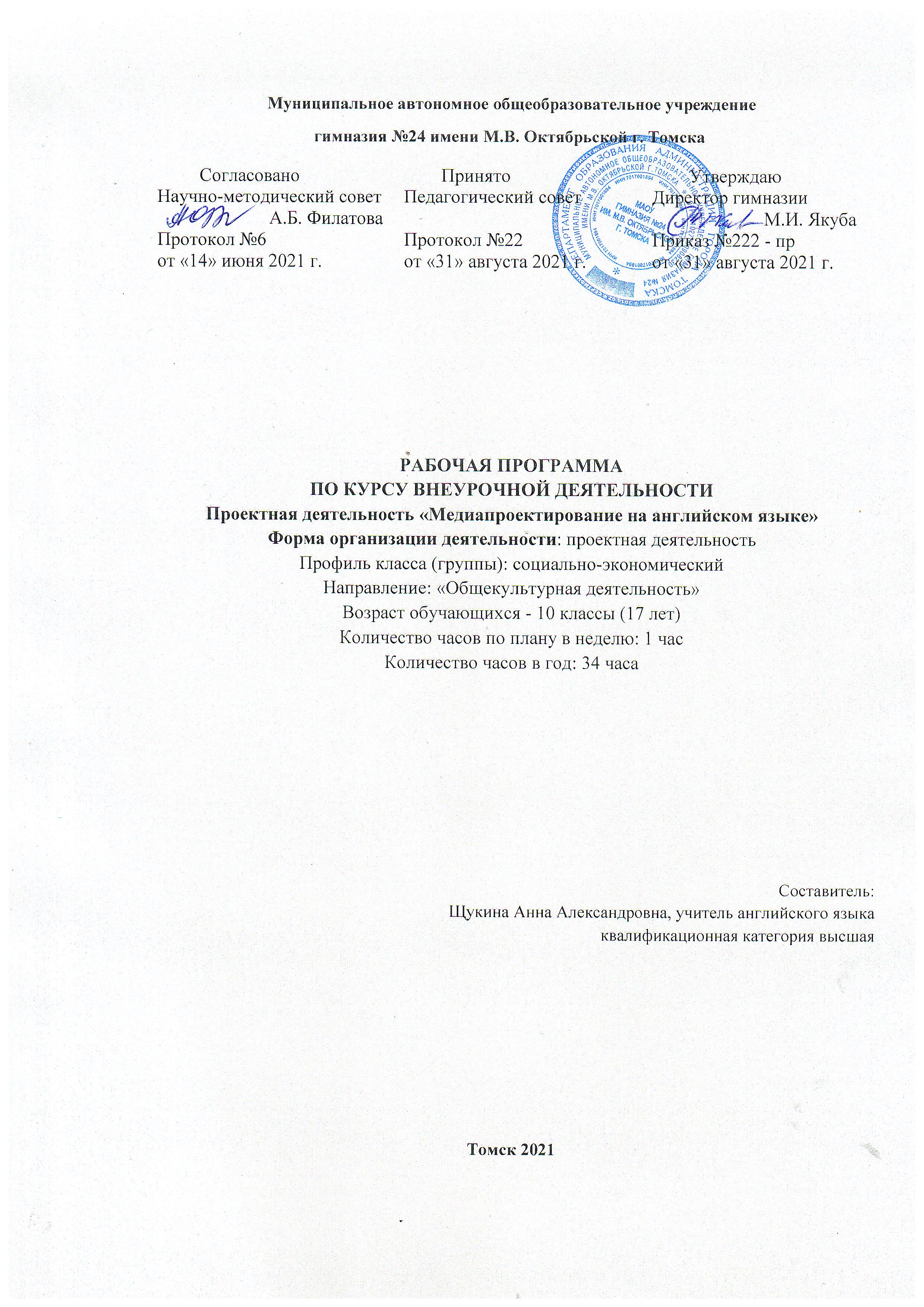 Муниципальное автономное общеобразовательное учреждение гимназия №24 имени М.В. Октябрьской г. Томска РАБОЧАЯ ПРОГРАММАПО КУРСУ ВНЕУРОЧНОЙ ДЕЯТЕЛЬНОСТИПроектная деятельность «Медиапроектирование на английском языке»Форма организации деятельности: проектная деятельностьПрофиль класса (группы): социально-экономическийНаправление: «Общекультурная деятельность»Возраст обучающихся - 10 классы (17 лет)Количество часов по плану в неделю: 1 часКоличество часов в год: 34 часаСоставитель:Щукина Анна Александровна, учитель английского языкаквалификационная категория высшаяТомск 2021Пояснительная запискаРабочая программа курса является частью ООП СОО гимназии. При разработке рабочей программы по курсу внеурочной деятельности  учитывались следующие нормативно-правовые документы:Конституция Российской Федерации (ст. 43, 44).Федеральный закон от 29.12.2012 N 273-ФЗ «Об образовании в Российской Федерации» (редакция от 02.06.2016г., с изм. и доп.., вступившими в силу с 01.07.2016г).ФГОС СОО (утвержден приказом Минобрнауки России от  6 октября 2009 года № 413 «Об утверждении и введении в действие федерального государственного образовательного стандарта среднего общего образования» (в редакции приказов Минобрнауки России от 17.05.2012 № 413, 29.12.2014 № 1645, от 31.12.2015 № 1578, от 29.06.2017 № 613).Письмо Министерства образования и науки РФ от 12 мая 2011г. №03-296 «Об организации неурочной деятельности при введении федерального государственного образовательного стандарта общего образования».Приказ Министерства науки и высшего образования РФ и Министерства просвещения РФ от 30 июня 2020г. №845/369 «Об утверждении Порядка зачета организацией, осуществляющей образовательную деятельность, результатов освоения обучающимися учебных предметов, курсов, дисциплин (модулей), практики, дополнительных образовательных программ в других организациях, осуществляющих образовательную деятельность.Постановление Главного государственного санитарного врача Российской Федерации от 28.09.2020г. №28 «Об утверждении санитарных правил СП 2.4. 3648-20 «Санитарно-эпидемиологические требования к организациям воспитания и обучения, отдыха и оздоровления детей и молодежи».Постановление Главного государственного санитарного врача Российской Федерации от 30.06.2020г. №16 «Об утверждении санитарно-эпидемиологических правил СП 3.1/2.4.3598-20 «Санитарно-эпидемиологические требования к устройству, содержанию и организации работы образовательных организаций и других объектов социальной инфраструктуры для детей и молодёжи в условиях распространения новой короновирусной инфекции (COVID-19)».Письмо Первого заместителя Министра просвещения РФ Д.Е.Глушко «Об организации работы общеобразовательных организаций» от 12.08.2020г. №ГД-1192/03».Приказ Министерства образования и науки Российской Федерации от 18 августа 2017г №09-1672 «О направлении методических рекомендаций».Примерная основная образовательная программа среднего общего образования, одобренная решением федерального учебно-методического объединения по общему образованию (протокол  от 28 июня 2016 г. № 2/16-з), сайт http://fgosreestr.ru/registry/primernaya-osnovnaya-obrazovatelnaya-programma-srednego-obshhego-obrazovaniya/.Примерная программа воспитания (одобрена решением федерального учебно-методического объединения по общему образованию (протокол от 2 июня 2020 г. № 2/20).Устав МАОУ гимназии №24 им. М.В. Октябрьской г. Томска.Программа развития гимназии №24 им. М.В. Октябрьской г. Томска.Основная общеобразовательная программа среднего общего образования МАОУ гимназии №24 им. М.В. Октябрьской г. Томска.Положение о формах обучения в МАОУ гимназии №24 им. М. В. Октябрьской г. Томска.Правила внутреннего распорядка МАОУ гимназии № 24 им. М.В. Октябрьской г. Томска.Положение об организации  образовательной деятельности с использованием электронного обучения и дистанционного образовательных технологий  при реализации основных общеобразовательных программ на всех уровнях образования гимназии.Д.В. Григорьев, П.В. Степанов. Программа  «Внеурочная деятельность школьников». Методический конструктор, М., Просвещение.Федеральный инновационный проект ГАОУ ВПО «Московский институт Открытого образования» по теме «Повышение мотивации обучающихся гимназии к смысловому досуговому чтению через освоение приёмов медиапроектирования».Авторская программа курса внеурочной деятельности «Чтение для всех: мастерская медиапроектирования» для 10-11 классов общеобразовательной средней школы. Севостьянова Е.Б., Мачехина О.Н., к.п.н., доцент кафедры интерактивных технологий в образовании ГАОУ ВПО «Московский институт Открытого образования».А.К. Григорьева, И.И. Московкина. Смысловое чтение учебного и научного текста. Теория и практика. Учебное пособие. Из-во «Флинта».Щукина А.А. «Английская литература» Учебное пособие для учащихся IX — X классов школ с углубленным изучением английского языка. г. Томск Содержание программы курса внеурочной деятельности ««Чтение для всех: мастерская медиапроектирования на английском языке»» является интегративным и соответствует духовно-нравственному, социальному, общеинтеллектуальному и общекультурному направлениям, так как освоение навыков смыслового чтения и приёмов создания цифровых аналогов текста, осмысленного в ходе прочтения, решает основные задачи реализации всех перечисленных направлений внеурочной деятельности. В то же время, основанием для эффективной реализации этих направлений является проектная деятельность, обеспечивающая как освоение, так и совершенствование таких проектных умений как проблематизация, целеполагание, планирование решения целесообразных задач, установление продуктивного сотрудничества, презентацию и рефлексию полученных результатов.Программа курса внеурочной деятельности для обучающихся 9 класса содержательно дополняет, расширяет и углубляет все базовые школьные курсы, так как ориентирована на работу с текстами как учебного (об истории появления английской литературы, культуры и искусства, а также об истории становления английского языка как такового), так и досугового характера (отрывки и произведения авторов английской, скандинавской, германской, шотландской поэзии и прозы), что является обязательной составляющей программ всех курсов основной образовательной программы всех уровней общего образования.	Учебное пособие А.К. Григорьевой и И.И. Московкиной «Смысловое чтение учебного и научного текста. Теория и практика» (Из-во «Флинта») содержит теоретическую информацию и систему заданий, направленных на совершенствование смыслового чтения в процессе работы с научными и учебными текстами разных жанров на уроках и факультативных (элективных) занятиях. Изучение предложенных материалов помогает в приобретении знаний и практических умений, необходимых в учебной деятельности. На этапе обучения в 9 классе предоставляется возможность снять видеоролики не столько рассказывающие о книге, сколько создать аудио и видеоролики с заданиями по учебному  пособию «Английская литература».Цель программы: создание условий совершенствования всестороннего развития личности обучающихся 10 класса через расширение навыков смыслового чтения и переноса осмысленной в процессе чтения информации в цифровой формат для визуализации и «оживления» образов представителей различных исторических эпох, повлиявших на становление как английской культуры и литературы, так и английского языка, разработка цифрового учебно-методического продукта для дальнейшего использования в различных ситуациях социального взаимодействия и непрерывного самообразования.Формы и режим занятий – клубные теоретические и практические занятия. Приоритетная организационная форма – клуб (сообщество, студия).Формы проведения занятий. Основные формы проведения занятий – студийная работа, социальная практика и индивидуальная консультация по разработке медиапроекта. Используются как традиционные, так и современные технологии с преобладанием интерактивных стратегий взаимодействия: тренинг, ролевое чтение, рефлексивное обсуждение, свободный перевод (толкование).Обучающиеся 9 класса уже имеют опыт работы по созданию буктрейлера и знают, что буктрейлер – очень короткий видеоролик. Оптимальная длительность – не более 3 минут. При составлении сценария к роликам теоретической части, повествующей об истории Англии и становлении ее культуры, литературы и языка отбираются позиции в хронологическом порядке, выделяются самые сильные, эмоционально-насыщенные или познавательные моменты (если ролик снимается по произведению), момент интриги, тайны вносится за счет провокационных, мотивирующих к анализу, вопросов к зрителю. Также очень интересно создать краткий пересказ прочитанного произведения, заканчивая яркой фразой, афоризмом или «продолжение следует…». Конечно, лучше уйти от пересказа событийного ряда и обсудить героев, оценить их поступки, сформулировать центральную идею книги одним предложением, описать свое отношение и т.д.  Поскольку многими обучающимися английская литература воспринимается начинающейся с шекспировских времен, а это XVI век, многие из них удивляются, узнавая, как много событий повлияло на становление английской культуры и языка, как не связывали временные рамки разных событий в масштабе мировой культуры, есть возможность опереться на так называемый момент удивления на данном этапе, и увлечь читателя стилем исторический (эпический) экшн, снимая сюжетный хронологический калейдоскоп от древней эпохи до эпохи романтизма. Читателю предоставляется свобода режиссерского творчества.В процессе обсуждения в группе участниками клуба рождается сценарий будущего буктрейлера. В сценарии присутствует от 5 до 9 смысловых блоков, что делает ролик легким для восприятия. Важно не забывать, что буктрейлер снимается на английском языке и может быть использован всеми заинтересованными лицами, изучающими английский язык. Ролик может быть снабжен субтитрами перевода на русский язык. При создании ролика на художественное произведение может использоваться принцип восточных сказок, где рассказ обрывается на самом интересном месте, а также по принципу киножурнала «Хочу все знать…», где изначально появляется стимулирующий интерес вопрос и ищется ответ, но он не однозначный и всегда требует продолжения исследования.Одна из важнейших задач создания буктрейлера сделать визуальный ряд максимально авторским: свои рисунки, фотографии, поделки, записи интервью, театрализованные постановки, записанные на видео, и т.п. Здесь конечно велик соблазн заимствовать материал из экранизаций (мультипликационных, художественных, документальных), но практика ведения курса мировой художественной культуры на английском языке говорит о том, что видео теории по английской литературе, снятой с целью использования на занятиях, практически не существует. При монтаже ролика в качестве самой простой базовой программы для монтажа используется Киностудия Windows Live (бесплатная программа). Для начинающих – это очень дружественное пространство, для которого легко найти в сети интернет подсказки и рекомендации. Можно делать ролик и в презентационных программах и в других более продвинутых, монтажных – сегодня очень большой выбор таких программ.Начиная работу по созданию буктрейлера в 5-8 классах, мы работали с книгой, с ее содержанием и смыслами, ориентировали на общение с другими людьми и хотели вовлечь их в чтение. А компьютер – это инструмент, не более. Мы предлагали цель, учили ребенка добиваться ее реализации и самостоятельно формулировать новые цели. Именно поэтому работа над буктрейлером – это профилактика компьютерной зависимости, прививка, которая учила воспринимать компьютер как инструмент, который всегда должен знать свое место. Формы подведения итогов реализации программы. Представление медиапроекта - буктрейлера на итоговом занятии.Итоговый контроль проводится на занятиях по курсу. Результатом контроля (итогового) является создание ситуации успеха для каждого ученика в самосовершенствовании личности. По итогам изучения тем обучающийся составляет портфолио с личными достижениями по умению применять надпредметные знания в рамках внеурочной деятельности. На начало и окончание учебного года учителем проводится диагностика мотивационного профиля читателя. Данная диагностическая процедура направлена на выявление мотивационного профиля читателя.  Она позволяет оценить в балльном выражении степень проявленности различных мотивов чтения, средний показатель мотивации к чтению и зафиксировать динамику изменений этих показателей. Процедура позволяет учителю сопоставить свой мотивационный профиль читателя и аналогичный у обучающегося, что дает возможность создания работы в команде по созданию общего продукта без директивного навязывания своей точки зрения. 	Диагностическая процедура является авторской модификацией методики «Диагностика структуры учебной мотивации школьника» М.В. Матюхиной применительно к чтению и адаптирована к школьному возрасту.Будучи ключевой компетенцией образования, чтение одновременно является наиболее личностным, субъективным состоянием обучающегося при взаимодействии с учебным предметом. Именно поэтому педагогу крайне важно уметь выявлять, понимать и использовать мотивацию взаимодействия ученика с литературным текстом различного жанра (от научно-популярного дот художественного), опираясь на личностные интересы, развивать и гармонизировать читательский профиль ученика.Краткие  индивидуально-личностные характеристики, связанные с  ведущими читательскими мотивами:Познавательные мотивы чтения. Они связаны с содержанием, как с результатами познавательной деятельности, так и с и процессом ее выполнения. Обучающийся стремится овладевать новыми знаниями, учебными навыками, его интересуют занимательные факты, явления, он проявляет интерес к существенным свойствам явлений, к закономерностям, ключевым идеям, описанным в тексте книги. Как правило, у такого читателя всегда позитивное отношение к читаемому материалу.Коммуникативные мотивы чтения. Позиционные мотивы, состоящие в стремлении занять определенную позицию, место в отношениях с окружающими, получить их одобрение, заслужить у них авторитет за счет использования в общении знакомства с литературным произведением. Взаимодействуя с книгой (фактологическим текстом), такой читатель в первую очередь представляет, как он будет рассказывать о прочитанном другим. На факты и детали такой читатель обращает внимание только в том случае, если их можно применить для общения. Эмоциональные мотивы чтения. Этот вид мотивации заключается в стремлении сопереживать героям и ситуациям в книге. Отношение к книге будет зависеть от того, насколько читатель испытывает потребность в остроте и оттенке переживаний, которая в свою очередь связана как возрастными, так и гендерными особенностями. Подросткам в основном несвойственно выстраивать хронологию событий, анализировать эпохи, поэтому эмоциональный мотив можно поддерживать здесь, постоянно пытаясь погружать обучающихся в ситуации нереального (виртуального) условия: «Что если бы королем Англии был ты? Если бы ты имел возможность формирования своего племени, каким бы оно было, по каким законам бы существовало, выжило бы по ним в условиях современности..?»Мотив саморазвития в чтении – интерес к процессу и результату деятельности, стремление к саморазвитию, развитию каких-либо своих качеств, способностей, возможностей. Обучающийся проявляет активность к процессу решения поставленной курсом задачи и к поиску способа решения, результату и т. д. Здесь важно предоставить обучающемуся возможность самовыражения через собственные произведения, ведь не секрет, что подростковый возраст характеризуется сочинительством как прозы, так и поэзии. Собственные произведения обучающиеся могут представить в видеороликах, и предоставить для печати в приложение к учебному пособию «Английская литература».Читательская позиция школьника.  Обучающийся ориентирован на чувство долга и ответственности: «для того, чтобы учиться необходимо читать». В связи с этим процесс чтения как обучения становиться самостоятельной ценностью. Часто в такой ситуации теряется смысл (результат) чтения, т.к. основные мотивирующие моменты связаны именно с процессом – приятное и необходимое времяпровождение: не столь важно, что читать, важно ЧИТАТЬ. Однако в таком случае в выборе чтения будут играть более ярко выраженные мотивы, стоящие на втором и третьих местах. Книга будет обязательно прочтена, если ее содержание отвечает этим вторичным мотивам.Мотив достижения через чтение. Обучающийся, мотивированный на достижение успеха, обычно ставит перед собой некоторую позитивную цель, активно включается в ее реализацию, выбирает средства из книги, направленные на достижение этой цели. Более того, его интересуют герои, продемонстрировавшие успешность. Однако не всегда эти герои имеют позитивные характеристики. Учителю необходимо уделять больше внимания работе с таким мотивационным профилем именно через разбор характеристик героев, последствий их действий и критериев успешности в жизни для профилактики героизации отрицательных персонажей.Внешние читательские мотивы (поощрения, наказания) проявляются тогда, когда деятельность чтения осуществляется в силу обязанности, ради достижения определенного положения среди сверстников и взрослых, из-за давления окружающих, желания избежать порицаний и низкой оценки.  В этом случае, к сожалению, смысловая часть работы с текстом теряется, и здесь опять необходимо обращаться к вторичным мотивам, чтобы гармонизировать ситуацию. В идеале после системной работы над формированием и развитием читательских компетенций должен произойти сдвиг мотива чтения в сторону более содержательных. Методы, в основе которых лежит способ организации занятий.Словесные методы обучения: устное изложение, беседа, анализ текста, структуры произведения киноискусства.Наглядные методы обучения: показ видеоматериалов, иллюстраций; показ, исполнение педагогом, наблюдение, работа по образцу.Практические методы обучения: тренинг, упражнения, чтение вслух, декламация поэзии.В процессе освоения программы ««Чтение для всех: мастерская медиапроектирования на английском языке»» используются различные информационно-коммуникационные технологии (ИКТ): работа с видео- и аудио-ресурсами, монтаж видеороликов с использованием компьютерных программ, и воспитательные технологии, направленные на вовлечение обучающихся в актуальные для возраста процессы, связанные с развитием личностиПреемственностьДанная рабочая программа по курсу «Чтение для всех: мастерская медиапроектирования на английском языке» в 10 классе содержательно дополняет, расширяет и углубляет все базовые школьные курсы, так как ориентирована на работу с текстами как учебного, так и досугового характера. На данном этапе обучения компьютер, камера телефона воспринимается обучающимся курса уже осознанно как средство для реализации своего проекта, нацеленного прежде всего на работу с подрастающим поколением, которое сможет использовать видеоролики, созданные старшими школьниками как обучающий материал.Рабочая программа по курсу внеурочной деятельности «Чтение для всех: мастерская медиапроектирования на английском языке» составлена в соответствии с планом внеурочной деятельности МАОУ гимназии №24 им. М.В. Октябрьской г. Томска.  Данная рабочая программа составлена на 1 год (34 часа) и рассчитана на обучающихся 17 лет. Занятия проводятся 1 раз в неделю. Продолжительность занятия 40-45 минут. 1.РЕЗУЛЬТАТЫ ОСВОЕНИЯ КУРСА ВНЕУРОЧНОЙ ДЕЯТЕЛЬНОСТИУровни воспитательных результатов освоения занятий внеурочной деятельности 1. Результаты первого уровня (приобретение обучающимися социальных знаний, понимания социальной реальности и повседневной жизни): приобретение обучающимися социальных знаний о принятых в обществе  нормах отношения  к природе, к памятникам истории и культуры, к людям других поколений и социальных групп. Приобретение обучающимися социальных знаний о ситуации межличностных взаимоотношений, ее структуре, пространстве взаимодействия, способах управления социокультурным пространством; овладения способами самопознания, рефлексии; условие представлений самопрезентации в различных ситуациях взаимодействия, об организации собственной частной жизни и быта; освоение способов исследования поведения человека в различных ситуациях, способов ситуации взаимодействия, инструментов воздействия, понимания партнёра.2. Результаты второго уровня (формирование позитивных отношений обучающегося к базовым ценностям нашего общества и к социальной реальности в целом): развитие ценностных отношений обучающегося к родному Отечеству, родной природе и культуре, к труду, к другим людям, к своему здоровью и внутреннему миру. Получение обучающимся опыта переживания и позитивного отношения к базовым ценностям общества (человек, семья, Отечество, природа, мир, труд, культура), ценностного отношения к социальной реальности в целом. Для достижения данного уровня результатов особое значение имеют участие и проведение гимназических мероприятий: школьный этап всероссийского конкурса «Страна Читалия»; ученическая гимназическая конференция.3.Результаты третьего уровня (приобретение обучающимися опыта самостоятельного социального действия): обучающийся может приобрести опыт самостоятельной общественного действия – включает освоение способов решения задач по привлечению организационных возможностей для реализации проекта в сфере художественного творчества. Для этого обучающийся овладевает инструментами межличностного взаимодействия (ведение переговоров, выявление интересов, выявление интересов потенциального партнера). Здесь осваивается умение представить собственные разработки заказчикам, зрителям, экспертам. Опыт самоорганизации, организации совместной деятельности с другими детьми и работы в команде; опыт управления другими людьми и взятия на себя ответственности за других людей.   Для достижения данного уровня результатов особое значение имеет взаимодействие обучающегося с социальными объектами за пределами школы, в открытой общественной среде (участие на муниципальном и заключительном этапе всероссийского конкурса «Страна Читалия»; региональной научно-практической конференции «Мир науки глазами детей» и др.).Метапредметные:умение самостоятельно определять цели деятельности и составлять планы деятельности;самостоятельно осуществлять, контролировать и корректировать деятельность;использовать все возможные ресурсы для достижения поставленных целей и реализации планов деятельности; выбирать успешные стратегии в различных ситуациях;умение продуктивно общаться и взаимодействовать в процессе совместной деятельности, учитывать позиции других участников деятельности, эффективно разрешать конфликты;владение навыками познавательной и проектной деятельности, навыками разрешения проблем; способность и готовность к самостоятельному поиску методов решения практических задач, применению различных методов познания;готовность и способность к самостоятельной информационно-познавательной деятельности, умение ориентироваться в различных источниках информации, критически оценивать и интерпретировать информацию, получаемую из различных источников;умение использовать средства информационных и коммуникационных технологий (далее – ИКТ) в решении когнитивных, коммуникативных и организационных задач с соблюдением требований эргономики, техники безопасности, гигиены, ресурсосбережения, правовых и этических норм, норм информационной безопасности;умение самостоятельно оценивать и принимать решения, определяющие стратегию поведения, с учетом гражданских и нравственных ценностей;владение языковыми средствами - умение ясно, логично и точно излагать свою точку зрения, использовать адекватные языковые средства;владение навыками познавательной рефлексии как осознания совершаемых действий и мыслительных процессов, их результатов и оснований, границ своего знания и незнания, новых познавательных задач и средств их достижения.Личностные результаты должны отражать:российскую гражданскую идентичность, патриотизм, уважение к своему народу, чувства ответственности перед Родиной, гордости за свой край;сформированность мировоззрения, соответствующего современному уровню развития науки и общественной практики, основанного на диалоге культур, а также различных форм общественного сознания, осознание своего места в поликультурном мире;сформированность основ саморазвития и самовоспитания в соответствии с общечеловеческими ценностями и идеалами гражданского общества; готовность и способность к самостоятельной, творческой и ответственной деятельности;толерантное сознание и поведение в поликультурном мире, готовность и способность вести диалог с другими людьми, достигать в нем взаимопонимания, находить общие цели и сотрудничать для их достижения;навыки сотрудничества со сверстниками, взрослыми в образовательной, общественно полезной, учебно-исследовательской, проектной и других видах деятельности;нравственное сознание и поведение на основе усвоения общечеловеческих ценностей;готовность и способность к образованию, в том числе самообразованию, на протяжении всей жизни;сознательное отношение к непрерывному образованию как условию успешной профессиональной и общественной деятельности;эстетическое отношение к миру;осознанный выбор будущей профессии и возможностей реализации собственных жизненных планов.Регулятивные универсальные учебные действияВыпускник научится:самостоятельно определять цели, задавать параметры и критерии, по которым можно определить, что цель достигнута;оценивать возможные последствия достижения поставленной цели в деятельности, собственной жизни и жизни окружающих людей, основываясь на соображениях этики и морали;ставить и формулировать собственные задачи в образовательной деятельности и жизненных ситуациях;оценивать ресурсы, в том числе время и другие нематериальные ресурсы, необходимые для достижения поставленной цели;выбирать путь достижения цели, планировать решение поставленных задач, оптимизируя материальные и нематериальные затраты; организовывать эффективный поиск ресурсов, необходимых для достижения поставленной цели;сопоставлять полученный результат деятельности с поставленной заранее целью.Познавательные универсальные учебные действияВыпускник научится: искать и находить обобщенные способы решения задач, в том числе, осуществлять развернутый информационный поиск и ставить на его основе новые (учебные и познавательные) задачи;критически оценивать и интерпретировать информацию с разных позиций,  распознавать и фиксировать противоречия в информационных источниках;использовать различные модельно-схематические средства для представления существенных связей и отношений, а также противоречий, выявленных в информационных источниках;находить и приводить критические аргументы в отношении действий и суждений другого; спокойно и разумно относиться к критическим замечаниям в отношении собственного суждения, рассматривать их как ресурс собственного развития;выходить за рамки учебного предмета и осуществлять целенаправленный поиск возможностей для  широкого переноса средств и способов действия;выстраивать индивидуальную образовательную траекторию, учитывая ограничения со стороны других участников и ресурсные ограничения;менять и удерживать разные позиции в познавательной деятельности.Коммуникативные универсальные учебные действияВыпускник научится:осуществлять деловую коммуникацию как со сверстниками, так и со взрослыми (как внутри гимназии, так и за ее пределами), подбирать партнеров для деловой коммуникации исходя из соображений результативности взаимодействия, а не личных симпатий;при осуществлении групповой работы быть как руководителем, так и членом команды в разных ролях (генератор идей, критик, исполнитель, выступающий, эксперт и т.д.);координировать и выполнять работу в условиях реального, виртуального и комбинированного взаимодействия;развернуто, логично и точно излагать свою точку зрения с использованием адекватных (устных и письменных) языковых средств;распознавать конфликтогенные ситуации и предотвращать конфликты до их активной фазы, выстраивать деловую и образовательную коммуникацию, избегая личностных оценочных суждений.2.СОДЕРЖАНИЕ КУРСА ВНЕУРОЧНОЙ ДЕЯТЕЛЬНОСТИс указанием форм организации и видов деятельности.10 класс (34 часа)3.ТЕМАТИЧЕСКОЕ ПЛАНИРОВАНИЕ ПриложениеУЧЕБНО-МЕТОДИЧЕСКОЕ И МАТЕРИАЛЬНО-ТЕХНИЧЕСКОЕ ОБЕСПЕЧЕНИЕ КУРСАХарактеристика функционального помещения.Стандартная классная аудитория с партами и стульями для проведения занятий.Перечень необходимого оборудования1. стационарный компьютер или ноутбук для преподавателя с выходом в Интернет;2. видеопроектор;3. экран;4. ноутбуки или стационарные компьютеры для каждого обучающегося;3. Список литературы А.К. Григорьева, И.И. Московкина. Смысловое чтение учебного и научного текста. Теория и практика. Учебное пособие. Из-во «Флинта». Из истории Англии: 10 роликов [Электронный ресурс] https://www.youtube.com/watch?v=r9Tfbeqyu2U&list=PLA03075BAD88B909EН.Л.Утевская Английская и американская литература. Учебное пособие. Из-во «Антология»Щукина А.А. «Английская литература» Учебное пособие для учащихся IX — X классов школ с углубленным изучением английского языка. г. Томск Английская литература. Британский Совет. [Электронный ресурс] https://learnenglishteens.britishcouncil.org/uk-now/literature-uk Англо-русский словарь Мультитран. [Электронный ресурс] https://www.multitran.com/m.exe?l1=1&l2=2Англо-русский словарь Макмиллан. [Электронный ресурс] https://www.macmillandictionary.com/Words Words Words: A History and Anthology of Literatures in English. (Слова Слова Слова: история и антология английской литературы). Из-во La Spiga Languages.Приложение 2Диагностика мотивационного профиля читателяОПИСАНИЕ ДИАГНОСТИЧЕСКОГО ИНСТРУМЕНТАРИЯАвтор – Севостьянова Елена БорисовнаПравообладатель ФГБНУ «Институт стратегии развития образования Российской академии образования»Данная диагностическая процедура направлена на выявление мотивационного профиля читателя.  Она позволяет оценить в балльном выражении степень проявленности различных мотивов чтения,  средний показатель мотивации к чтению и зафиксировать динамику изменений этих показателей. Процедура позволяет учителю сопоставить свой мотивационных профиль читателя и аналогичный у обучающегося, что дает возможность  скорректировать педагогические усилия поддержки учета и развития индивидуальных читательских интересов ребенка без директивного навязывания своей точки зрения.  Диагностическая процедура является  авторской модификацией  методики «Диагностика структуры учебной мотивации школьника» М.В. Матюхиной применительно к чтению и адаптирована к школьному возрасту, начиная от второго полугодия 1 класса до 11 класса.Описание процедуры содержит:Опросный лист для фиксации ответов опрашиваемого (файл «мотивация чтения бланк»)Автоматизированную систему обсчета полученных данных, имеющую возможность сразу после занесения данных автоматически получить  без дополнительных усилий (файл «мотивация чтения обработка»):в балльных выражениях мотивационный  профиль читателя;усредненный показатель уровня мотивации к чтению;графический эквивалент профиля в виде гистограммы;при повторном опросе и занесении данных разницу между предыдущими и последующими показателями с цветовым маркером позитивной/негативной тенденции.Краткое описание поведенческих и личностных проявлений, присущих каждому виду мотива чтения ( мотивационный портрет читателя см ниже).Инструкция.	Обучающийся проставляет балльные выражения самооценивания интереса к чтению в бланк опроса (файл «мотивация чтения бланк»)Устная инструкция учителя.«Оцени, насколько тебе интересно и важно то, о чем ты можешь прочесть в книге. Для этого  поставь, пожалуйста, любую отметку в одном из  столбцов, рядом с  каждым утверждением:Например:Обработка данных.В специальную  таблицу (файл «мотивация чтения обработка») учитель переносит полученные бальные показатели.Диагностика мотивационного профиля читателя (….. учебный год)ФИ обучающегося                                                     Класс         Согласовано        Принято        УтверждаюНаучно-методический советПедагогический советДиректор гимназии                        А.Б. Филатова                        М.И. ЯкубаПротокол №6Протокол №22Приказ №222 - прот «14» июня 2021 г.от «31» августа 2021 г.от «31» августа 2021 г.№ разделатемыКоличество часовТемаКраткое содержаниеФормаВиды деятельности1.6 часовПроисхождение и история английского языка и литературы1.Расцвет английской литературы: Германские племена. Викинги. Альфред Великий. (2 часа)2.Англо-саксонская литература: Беовульф. (2 часа)3. Древняя христианская поэзия: Кэдмон, Кинивульф, Бид (2 часа)Самооценка интереса к проекту.Индивидуальная и групповая формы работы.Приём «Корзина идей»Знакомство с целями и задачами курса, соотнесение с личностными целями обучающихся. Дискуссии.Показ презентации курса. Демонстрация образца проекта, описание результата.Систематизация интересов к темам для создания буктрейлеров.2.6 часовЛитература Средневековья1.Период Средневековья. Истории о короле Артуре. (1 час)2.Джефри Чосер-основатель английской поэзии (2 часа)3.Эра книгопечатания Кэкстона. Томас Мор. Баллады о Робин Гуде. (3 часа)Индивидуальная и групповая формы работы.Приём «Послушать-сговориться-обсудить»Выявление и обсуждение личных читательских предпочтений. Дискуссии.Диагностика мотивационного (информационного) профиля.Систематизация интересов к темам (произведениям) для создания буктрейлеров.3.10 часовЭпоха Возрождения1.Ренессанс. Время Шекспира (8 часов)2.Джон Мильтон: «Потерянный рай» (2 часа)Индивидуальная и групповая формы работы.Приём «Послушать-сговориться-обсудить»Дискуссии: создание сценарияПредставление и защита своего выбора перед аудиторией.Систематизация интересов к произведениям авторов – «кандидатов» для создания буктрейлеров;первичная работа с содержанием книги (произведения):определение состава «проектных групп»,выбор книги (произведения) на основе интереса читателя.4.8 часовПуританская революция и реставрация монархии. Эпоха Просвещения.1.Эпоха Просвещения в Англии: Джонатан Свифт, Даниэль Дефо, Роберт Бернс. (2 часа)2. «Путешествия Гулливера» (2 часа)3. «Робинзон Крузо» (2 часа)4.Творчество Роберта Бернса. (2 часа)Индивидуальная и групповая формы работы.Приём «Реклама»Дискуссии: сценарий идей.Представление и защита своего выбора перед аудиторией.Систематизация интересов к произведениям авторов – «кандидатов» для создания буктрейлеров;первичная работа с содержанием книги (произведения):определение состава «проектных групп»,выбор книги (произведения) на основе интереса читателя.5.4 часаДевятнадцатый век в английской литературе.1. Английский романтизм: Джордж Гордон Байрон, Перси Бише Шелли. (2 часа)Вальтер Скотт: «Айвенго» (2 часа)Индивидуальная и групповая формы работы.Презентация проектов аудиторииДискуссии.Представление и защита своего выбора перед аудиторией.Систематизация интересов к произведениям авторов – «кандидатов» для создания буктрейлеров;первичная работа с содержанием книги (произведения):определение состава «проектных групп»,выбор книги (произведения) на основе интереса читателя.Презентация медиапродукта-буктрейлера приглашенной учащимися группе зрителей.№ разделатемыНаименование раздела и количество часовТемаФормаСроки1.Происхождение и история английского языка и литературы (6 часов)1.Расцвет английской литературы: Германские племена. Викинги. Альфред Великий. (2 часа)2.Англо-саксонская литература: Беовульф. (2 часа)3. Древняя христианская поэзия: Кэдмон, Кинивульф, Бид (2 часа)Самооценка интереса к проекту Приём «Корзина идей»02.09-07.102.Литература Средневековья (6 часов)1.Период Средневековья. Истории о короле Артуре. (1 час)2.Джефри Чосер-основатель английской поэзии (2 часа)3.Эра книгопечатания Кэкстона. Томас Мор. Баллады о Робин Гуде. (3 часа)Приём «Облака мыслей»Приём «Послушать-сговориться-обсудить»14.10-02.123.Эпоха Возрождения (10 часов)1.Ренессанс. Время Шекспира (8 часов)2.Джон Мильтон: «Потерянный рай» (2 часа)Приём «Хорошо-плохо»09.12-24.024.Пуританская революция и реставрация монархии. Эпоха Просвещения(8 часов)1.Эпоха Просвещения в Англии: Джонатан Свифт, Даниэль Дефо, Роберт Бернс. (2 часа)2. «Путешествия Гулливера» (2 часа)3. «Робинзон Крузо» (2 часа)4.Творчество Роберта Бернса. (2 часа)Приём «Реклама»02.03-27.045.Девятнадцатый век в английской литературе. (4 часа)1.Английский романтизм: Джордж Гордон Байрон, Перси Бише Шелли. (2 часа)2.Вальтер Скотт: «Айвенго» (2 часа)Презентация готового продукта учителю и аудитории04.05-24.05Я читаю для того, чтобы:0 баллов почти не имеет значения1 балл частично значимо2 балла заметно значимо3 балла очень значимоПолучать удовольствие от интересных событий, отношений и ситуаций, описанных в книгеЯ читаю для того, чтобы:почти не имеет значениячастично значимозаметно значимоочень значимоПолучать удовольствие от интересных событий, отношений и ситуаций, описанных в книгеУзнавать новое, расширять свои знания о мире.Мне было о чем рассказывать приятелям, близким людямСоответствовать требованиям родителей (учителей)Книги помогли мне  достичь большего в жизниЧтение помогло развить ум, сообразительность, смекалку, памятьУчиться  в школе: школьник должен читать книгиРадоваться тому, что я могу поделиться с друзьями и близкими впечатлениями от прочитанногоИскать ответы на важные для меня вопросы, получать дополнительную информацию по школьным предметамМеня, как человека много читающего, уважали в обществе, ценили близкие и  знакомые.Избежать упреков дома и в школеИспытать чувство удовлетворения, подъема, от того, что прочитана еще одна книга от начала и до концаУзнать как можно больше и стать интересным, культурным человеком.Стать образованным гражданином РоссииМногое  понять, более глубоко познакомиться с  различными областями знанийМне было веселее  и приятней на уроке , когда мы работаем группой       (в паре, бригаде, команде).Меня хвалили, ставили в пример другим   Быть в числе первых и успешныхСтать  лучше: совершенней, умнее, интересней и т.п.Учиться, т.к. это самое главное в моем возрастеСопереживать героям, остро чувствовать мир книги.